ПроектПОСТАНОВЛЕНИЕ__ ___  2022 года                                                                                 №   __«О Порядке использования земель или земельных участков, находящихся в государственной или муниципальной собственности, расположенных на территории муниципального образования «Хатажукайское сельское поселение» для возведения гражданами гаражей, являющихся некапитальными сооружениями, либо стоянок технических или других средств передвижения инвалидов вблизи их места жительства»В	соответствии	с	частью	1	статьи	39.36-1	Земельного	кодекса Российской Федерации Кабинет Министров Республики Адыгеяпостановляет:Утвердить Порядок использования земель или земельных участков, находящихся в государственной или муниципальной собственности, расположенных на территории муниципального образования «Хатажукайское сельское поселение», для возведения гражданами гаражей, являющихся некапитальными сооружениями, либо стоянок технических или других средств передвижения инвалидов вблизи их места жительства согласно приложению.Настоящее постановление вступает в силу со дня его принятия.Заместитель главы администрации  муниципального образования                           А.А. Карашаев Приложениек постановлению от	№  	Порядокиспользования земель или земельных участков, находящихся в государственной или муниципальной собственности, расположенных на территории муниципального образования «Хатажукайское сельское поселение», для возведения гражданами гаражей, являющихся некапитальными сооружениями, либо стоянок технических или других средств передвижения инвалидов вблизи их места жительстваОбщие положения1.1 Настоящий Порядок устанавливает правила предоставления права на использование земель или земельных участков, находящихся в государственной или муниципальной собственности, расположенных на территории муниципального образования «Хатажукайское сельское поселение» (далее также - земли, земельный участок), для возведения гражданами гаражей, являющихся некапитальными сооружениями (далее - некапитальный гараж), либо для стоянки технических или других средств передвижения инвалидов вблизи их места жительства (далее - стоянка).Возведение некапитальных гаражей либо стоянка средств передвижения инвалидов осуществляется на землях и (или) земельных участках населенных пунктов без предоставления земельных участков и установления сервитута, публичного сервитута.Для целей настоящего Порядка под некапитальным гаражом понимается некапитальное сооружение, которое не имеет прочной связи с землей и конструктивные характеристики которого позволяют осуществить его перемещение и (или) демонтаж и последующую сборку без несоразмерного ущерба назначению и без изменения основных характеристик сооружения, используемое для размещения транспортных средств в личных целях, не связанных с осуществлением предпринимательской деятельности.Предоставление гражданину права на использование земель или земельного участка для возведения некапитального гаража осуществляется за плату, за исключением случая, указанного в абзаце втором настоящего пункта.Использование земель или земельных участков, находящихся в государственной или муниципальной собственности для возведения инвалидами некапитальных гаражей, либо для стоянки технических или других средств передвижения инвалидов вблизи их места жительства осуществляется бесплатно.использование гражданами земель или земельных участков длявозведения некапитальных гаражей, либо для стоянки технических или других средств передвижения инвалидов вблизи их места жительства осуществляется на основании разрешения на использование земель или земельного участка (далее – разрешение).Разрешение выдается исполнительным органом государственной власти Республики Адыгея или органом местного самоуправления, уполномоченными на предоставление земельных участков в соответствии с действующим законодательством (далее – уполномоченный орган).Использование земель или земельных участков осуществляется на основании схемы, утверждаемой органами местного самоуправления поселений, городских округов Республики Адыгея.Для использования земель или земельного участка для целей, указанных в статье 39.36-1 Земельного кодекса Российской Федерации, заявителю может быть предоставлено только одно место.Порядок рассмотрения заявлений2.1 Заявление о выдаче разрешения (далее – заявление) подается (направляется) в уполномоченный орган гражданином (далее – заявитель) либо представителем заявителя на бумажном носителе либо в форме электронных документов с использованием информационно- телекоммуникационной сети «Интернет».Уполномоченный орган регистрирует заявление не позднее рабочего дня, следующего за днем его поступления.В заявлении должны быть указаны:Фамилия, имя и (при наличии) отчество, место жительства заявителя и реквизиты документа, удостоверяющего его личность;Фамилия, имя и (при наличии) отчество представителя заявителя и реквизиты документа, подтверждающего его полномочия, - в случае, если заявление подается представителем заявителя;Почтовый адрес и (или) адрес электронной почты, номер телефона для связи с заявителем или представителем заявителя;Вид объекта или цель использования земель (земельного участка) (для возведения некапитального гаража (стоянки);Сведения о том, что заявитель является инвалидом (в случае подачи заявления инвалидом);Порядковый номер места возведения некапитального гаража (стоянки) средств передвижения инвалидов в соответствии со Схемой размещения некапитальных гаражей (стоянок);Кадастровый номер земельного участка (указывается в случае, если планируется использование образованного земельного участка или его части);Кадастровый номер квартала (указывается в случае, если планируется возведение некапитального гаража на землях);Срок использования земель или земельного участка.К заявлению прилагается копия документа, удостоверяющего личность заявителя или представителя заявителя в случае, если заявление подается представителем заявителя, а также копия документа, подтверждающего полномочия представителя заявителяК заявлению по желанию заявителя прилагаются:Выписка из Единого государственного реестра недвижимости о земельном участке, на котором планируется возведение гаража;Документы, подтверждающие инвалидность заявителя в случае, если заявление подается инвалидом.В случае непредставления документов, указанных в настоящем пункте, уполномоченный орган запрашивает данные документы в рамках межведомственного взаимодействия у государственных органов, органов местного самоуправления и подведомственных государственным органам и органам местного самоуправления организаций, в распоряжении которых они находятся в соответствии с нормативными правовыми актами.В течение 30 рабочих дней со дня поступления заявления уполномоченный орган выдает заявителю лично под подпись или направляет по почте заказным письмом с уведомлением о вручении либо в форме электронного документа по адресу электронной почты, указанной в заявлении, разрешение либо при наличии оснований, предусмотренных пунктом 2.6. настоящего Порядка, решение об отказе в выдаче разрешения, содержащее мотивированный отказ в выдаче разрешения с указанием основания для отказа.Решение о выдаче разрешения должно содержать следующие сведения:Фамилию, имя и (при наличии) отчество, место жительства заявителя, реквизиты документа, удостоверяющего личность заявителя.Кадастровый номер земельного участка в случае, если планируется использование всего земельного участка или части земельного участка, или кадастровый номер квартала в случае, если планируется использование земель, вид объекта и цель использования земель (земельного участка), предусмотренные статьей 39.36.1 Земельного кодекса Российской Федерации.Площадь земель или земельного участка, необходимую для использования.Адрес земельного участка или при отсутствии адреса иное описание местоположения такого земельного участка.Срок размещения некапитального гаража либо стоянки.Требования к размещению некапитального гаража либо стоянки согласно Схеме размещения некапитальных гаражей (стоянок).Указание об обязанности лиц, получивших разрешение на возведение некапитального гаража либо разрешения на стоянку, привести такие земли или земельные участки в состояние, пригодное для их использования в соответствии с целевым назначением и разрешеннымиспользованием после окончания действия разрешения на возведение некапитального гаража либо разрешения на стоянку.Уполномоченный орган отказывает в выдаче разрешения в следующих случаях:Заявление подано с нарушением требований, установленных пунктами 2.2., 2.3. настоящего Порядка;В представленных заявителем документах выявлена недостоверная, искаженная или неполная информацияС заявлением обратилось ненадлежащее лицо либо заявление подано в неуполномоченный органМесто возведения некапитального гаража или стоянки не предусмотрено Схемой размещения некапитальных гаражей (стоянок) или ей не соответствуетЗемельный участок, на котором планируется возведение некапитального гаража либо стоянки, предоставлен физическому или юридическому лицуВ заявлении указаны вид объекта или цель использования земель (земельного участка), не предусмотренные статьей 39.36-1 Земельного кодекса Российской ФедерацииВ отношении испрашиваемого земельного участка имеется ранее поступившее заявление от другого лица, отвечающее требованиям, предъявляемым к форме и содержанию заявления, а также с приложенными документами, указанными в 2.3. настоящего ПорядкаВ отношении испрашиваемого места имеется ранее заключенный с иным лицом договор на возведение некапитального гаража, или иному лицу в соответствии с настоящим Порядком выдано разрешение на возведение некапитального гаража или разрешение на стоянку.Состав, последовательность и сроки выполнения соответствующих административных процедур, требования к порядку их выполнения, в том числе особенности выполнения административных процедур в электронной форме, а также особенности выполнения административных процедур в многофункциональных центрах предусматриваются административным регламентом предоставления государственной или муниципальной услуги.Схема размещения некапитальных гаражей (стоянок)Схема размещения некапитальных гаражей (стоянок) представляет собой документ, определяющий места (с указанием их номеров, площади и границ) возведения некапитальных гаражей либо стоянок, и состоит из текстовой части, содержащей сведения: о виде объекта (стоянки), площади, адресных ориентирах, требованиях к внешнему виду объекта (стоянки), кадастровых номерах земельных участков (при наличии) или номерах кадастровых кварталов, включаемых в Схему размещения некапитальных гаражей (стоянок), техническиххарактеристик (предельных параметров) гаражей, возведение которых возможно на землях или земельных участках, включенных в Схему размещения некапитальных гаражей (стоянок); сроке размещения некапитального гаража (стоянки) и графической части, подготовленной с использованием сведений Единого государственного реестра недвижимости в масштабе, обеспечивающем читаемость графической информации.Схема размещения некапитальных гаражей (стоянок) утверждается на неограниченный срок.При разработке Схемы размещения некапитальных гаражей (стоянок) следует руководствоваться законодательством и следующими критериями:Возведение некапитальных гаражей либо стоянок необходимо осуществлять в соответствии с правилами благоустройства территории поселения, городского округа и градостроительными регламентами соответствующей территориальной зоны, установленной Правилами землепользования и застройки.Возведение некапитальных гаражей либо стоянок не должно препятствовать пешеходному движению, должно обеспечивать беспрепятственный проезд автомобильного транспорта, включая транспорт аварийно-спасательных служб, автомобилей скорой помощи.Возведение некапитальных гаражей либо стоянок не допускается на тепловых, газораспределительных сетях, сетях водоснабжения и водоотведения, в непосредственной близости к линиям электропередачи, связи.Возведение некапитальных гаражей либо стоянок осуществляется с учётом ограничений (запретов), установленных в зонах с особыми условиями использования территории, предусмотренных статьей 105 Земельного кодекса Российской Федерации.В Схему размещения некапитальных гаражей (стоянок) не допускается включение земельных участков, предназначенных для размещения объектов федерального регионального или местного значения в соответствии с документами территориального планирования и документацией по планировке территории.Возведение некапитальных гаражей либо стоянок не допускается при отсутствии прохода или проезда от земельных участков общего пользования к таким земельным участкам.Подъезд к местам возведения некапитальных гаражей либо стоянок должен обеспечивать непосредственный доступ к дорожной сети. Не допускается возведение некапитальных гаражей либо стоянок в случае возможности подъезда к нему исключительно через пешеходные дорожки, детские площадки и газоны.Планируемые к возведению некапитальные гаражи должны представлять собой одноэтажные сооружения высотой не более 4 метров.В Схему размещения некапитальных гаражей (стоянок) недопускается включение земельных участков в следующих случаях:начаты процедуры по предоставлению земельного участка (земельных участков), планируемого (планируемых) к включению в Схему размещения некапитальных гаражей (стоянок):поступило заявление о предварительном согласовании предоставления земельного участка или заявление о предоставлении земельного участка;поступило заявление о заключении соглашения об установлении сервитута, ходатайство об установлении публичного сервитута, исключающие возможность установки и (или) эксплуатации некапитальных гаражей, мест стоянки;поступило заявление о заключении соглашения о перераспределении земельных участков;в отношении планируемых (планируемого) к включению в Схему размещения некапитальных гаражей (стоянок) земель и (или) земельных участков:принято решение:о предварительном согласовании предоставления земельного участка; об изъятии или о резервировании земельного участка для государственных и муниципальных нужд;о комплексном развитии территории;о предоставлении физическим или юридическим лицам в соответствии с земельным законодательством;об установлении публичного сервитута;заключено соглашение об установлении сервитута, исключающее возможность установки и (или) эксплуатации некапитальных гаражей, мест стоянки средств передвижения инвалидов, имеется согласие на заключение соглашения о перераспределении земельных участков либо такое соглашение заключено;земельный участок изъят из оборота в соответствии с действующим законодательством;земельный участок предназначен для размещения здания или сооружения в соответствии с государственной программой Российской Федерации, государственной программой Республики Адыгея или адресной инвестиционной программой;земельный участок, планируемый к включению в Схему размещения некапитальных гаражей (стоянок), предоставлен гражданину или юридическому лицу в соответствии с земельным законодательством.В Схему размещения некапитальных гаражей (стоянок) могут быть включены принадлежащие инвалидам гаражи, являющиеся некапитальными сооружениями, возведенные до дня вступления в силу Федерального закона от 5 апреля 2021 г. № 79-ФЗ «О внесении изменений в отдельные законодательные акты Российской Федерации» (далее - Федеральный закон № 79-ФЗ), а также места стоянки для технических и других средств передвижения инвалидов вблизи их места жительства,предоставленные им до дня вступления в силу Федерального закона № 79-ФЗ.Проект Схемы размещается уполномоченным органом в средствах	массовой	информации,	в	информационно- телекоммуникационной сети «Интернет» на официальном сайте уполномоченного органа, на территории которого предполагается размещение гаража (стоянки).В течение 30 календарных дней уполномоченный орган извещает заинтересованных лиц о принятия предложений для доработки проекта Схемы.Уполномоченный орган в течение 30 календарных дней со дня регистрации поступивших заявлений дорабатывает проект Схемы с учетом поступивших предложений заинтересованных лиц.Схемы, разработанные органами местного самоуправления сельских поселений согласовываются с органами местного самоуправления муниципального района, в границы которого входит поселение. Срок согласования схемы не может превышать 15 календарных дней со дня ее поступления.Решение органа местного самоуправления об утверждении схемы оформляется правовым актом органа местного самоуправления.Утвержденная Схема размещения некапитальных гаражей (стоянок) подлежит опубликованию в порядке, установленном для официального опубликования муниципальных правовых актов, а также размещению на официальном сайте органа местного самоуправления, уполномоченного на утверждение Схемы, в информационно- телекоммуникационной сети «Интернет».Изменения в Схему вносятся на основании мотивированных предложений от исполнительных органов государственной власти Республики Адыгея, органов местного самоуправления муниципальных образований Республики Адыгея, а так же в случаях установления органами местного самоуправления поселений, городских округов фактической потребности в возведении гражданами гаражей и в стоянках транспортных средств инвалидов.РЕСПУБЛИКА АДЫГЕЯМуниципальное образование«Хатажукайское сельское поселение»385462, а. Пшичо,ул. Ленина, 51тел. 9-31-36,тел. Факс (87773) 9-31-36e-mail: dnurbij @ yandex.ruАДЫГЭ РЕСПУБЛИКХьатыгъужъкъоемуниципальнэкъоджэпсэупIэ чIыпIэм изэхэщапI385462, къ. Пщычэу,ур. Лениным ыцI, 51тел. 9-31-36,тел. Факс (87773) 9-31-36e-mail: dnurbij @ yandex.ru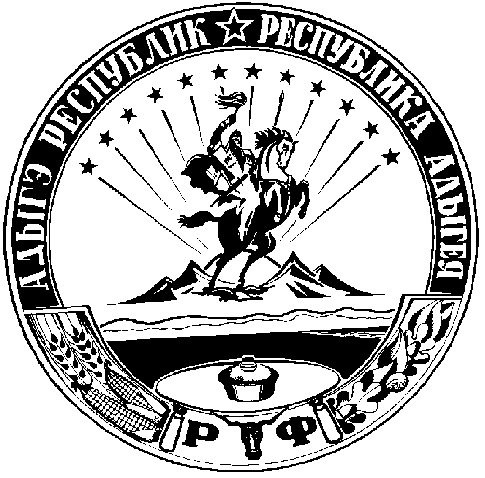 